KOMUNIKAT PRASOWY	
09.04.2024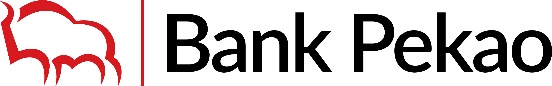 Oszczędzanie na Koncie Mieszkaniowym z Bankiem Pekao S.A. się opłaca. Premia za ubiegły rok wynosi aż 15 proc.Klienci, którzy w 2023 roku zdecydowali się oszczędzać z Pekao na pierwsze mieszkanie, zyskali na Koncie Mieszkaniowym nie tylko konkurencyjne oprocentowanie oferowane przez bank - do 5,5 proc. w skali roku na 6 miesięcy, ale także wysoką premię, która zgodnie z informacjami Banku Gospodarstwa Krajowego wynosi 15 proc. za ubiegły rok. Oznacza to, że każdemu posiadaczowi Konta Mieszkaniowego otwartego w 2023 roku od sumy wpłat dokonanych na konto do 31 grudnia ub.r. bank naliczy premię według wskaźnika wzrostu cen mieszkań wynoszącego 15 proc.Premia mieszkaniowa jest wypłacana z Rządowego Funduszu Mieszkaniowego i naliczana za każdy rok oszczędzania. Wskaźnik przyjmowany do jej przeliczeń w każdym kolejnym roku jest zależny od wysokości inflacji lub wzrostu uśrednionej ceny m2 mieszkania w ubiegłym roku – wybierana jest wyższa wartość. Takie rozwiązanie zabezpiecza środki klienta wpłacane na ten rachunek oszczędnościowy przed utratą wartości w dłuższym terminie. Klient może otrzymać naliczoną już kwotę premii wyłącznie w przypadku dokonania przelewu środków z Konta Mieszkaniowego na zakup pierwszego mieszkania lub domu. Aby posiadacz tego rachunku mógł skorzystać z premii oraz zwolnienia z podatku dochodowego od odsetek, jego Konto Mieszkaniowe musi być prowadzone minimum trzy lata.Poza premią mieszkaniową środki zgromadzone na rachunku oszczędnościowym są oprocentowane zgodnie z aktualną ofertą. Bank comiesięcznie dopisuje do salda odsetki brutto bez naliczania i pobierania podatku dochodowego, jak to wygląda w przypadku standardowych kont oszczędnościowych. Aktualnie w Banku Pekao trwa promocja, w ramach której każdy klient zakładający Konto Mieszkaniowe do 30 czerwca 2024 r. zyska oprocentowanie aż 7 proc. w skali roku przez 6 miesięcy. – Jesteśmy pierwszym bankiem, który wprowadził Konto Mieszkaniowe do oferty, jak również udostępnił możliwość założenia tego rachunku całkowicie zdalnie. Cieszymy się, że klienci, którzy zaufali temu nowemu produktowi, otrzymają premię aż 15 proc. za 2023 rok. Liczę na to, że wyniki za zeszły rok w połączeniu z aktualnym oprocentowaniem 7 proc. przez 6 miesięcy zachęcą kolejnych klientów do oszczędzania na pierwsze mieszkanie z Pekao – mówi Remigiusz Hołdys, dyrektor Departamentu Bankowości Codziennej i Produktów Oszczędnościowych w Banku Pekao S.A..Konto Mieszkaniowe mogą założyć osoby, które w dniu zawarcia umowy prowadzenia rachunku mają co najmniej 13 lat i nie ukończyły 45 lat oraz nie są właścicielami mieszkania lub domu. Może być ono prowadzone maksymalnie przez 10 lat. Klient, który założy ten produkt musi regularnie, co miesiąc, odkładać na nim kwoty mieszczące się w przedziale od 500 zł do 2 tys. zł. Co ważne, w ciągu roku kalendarzowego dopuszczalny jest brak jednej wpłaty na konto w dowolnie wybranym miesiącu. Od grudnia 2023 roku klienci Banku Pekao S.A. jako pierwsi na rynku mogą zdalnie założyć Konto Mieszkaniowe zarówno w bankowości internetowej Pekao24, jak również w aplikacji mobilnej PeoPay. Aby to zrobić, wystarczy ściągnąć aplikację PeoPay i założyć w niej bezpłatne Konto Przekorzystne na Selfie. Następnie w aplikacji PeoPay należy znaleźć na ekranie głównym sekcję Dla Ciebie, wybrać zakładkę Oferta, zaznaczyć ikonkę Konta, a następnie wybrać Konto Mieszkaniowe i wypełnić wniosek.Więcej informacji znajduje się na stronie www.pekao.com.pl oraz w oddziałach Banku Pekao S.A. w całej Polsce.O Banku Pekao S.A.Bank Pekao S.A., założony w 1929 r., jest jedną z największych instytucji finansowych w regionie Europy Środkowo-Wschodniej i drugim największym bankiem uniwersalnym w Polsce z 306 mld zł aktywów. Posiadając drugą co do wielkości sieć oddziałów, Bank Pekao obsługuje 6,7 mln klientów. Jako wiodący bank korporacyjny w Polsce, obsługuje co drugą korporację w Polsce. Status banku uniwersalnego opiera się na wiodącej na rynku pozycji w private banking, zarządzaniu aktywami i działalności maklerskiej. Zróżnicowany profil działalności Banku Pekao jest wspierany przez wiodący na rynku bilans i profil ryzyka odzwierciedlony w najniższych kosztach ryzyka, silnych wskaźnikach kapitałowych i odporności na warunki makroekonomiczne (Pekao okazało się najbardziej odpornym bankiem, zajmując pierwsze miejsce w testach warunków skrajnych, przeprowadzonych przez EBA w 2023 roku wśród 70 banków w Europie). Od 1998 r. Bank Pekao jest notowany na Giełdzie Papierów Wartościowych w Warszawie i uczestniczy w kilku lokalnych (w tym WIG 20 i WIG) oraz międzynarodowych indeksach (w tym MSCI EM, Stoxx Europe 600 i FTSE Developed). Pekao jest jedną z najbardziej dywidendowych spółek giełdowych w Polsce na przestrzeni ostatnich 10 lat, wypłacając łącznie 20 mld zł w ciągu dekady.Kontakt dla mediów:Paweł JurekRzecznik prasowyBank Pekao S.A.media@pekao.com.pltel. +48 571 398 741